Celebrate National Philanthropy Day®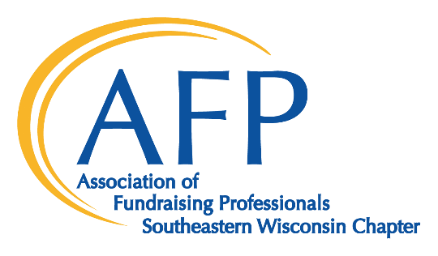 November 15, 2022
The Pfister HotelSponsor Commitment Form I/we wish to be a National Philanthropy Day® sponsor at the $__________ level._____A check payable to AFPSEWI for $_____is enclosed. _____Please bill me at the address below._____I am unable to attend and enclosed a tax‐deductible donation of $____ to help celebrate. Company Name (as it will be printed in marketing materials)
_____________________________________________________________________________Contact	Title  	Address  	City, State, Zip  	Phone	 E‐Mail  	Please return to: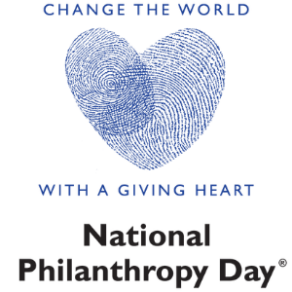 AFP SEWIP.O. Box 511400Milwaukee, WI 53203‐1400chapteradmin@afpsewi.org (414) 399‐0281___________________________________________________________________________________ All sponsorships include name/logo with URL on AFPSEWI's NPD 2022 website plus:
Presenting Sponsor - $5,000Logo inclusion on event signage and multi-media presentations.Logo inclusion on in-kind print and digital ads.Opportunity for 3-minute presentation by an organization representative at event.Full-page color ad in event program.Priority seating - table of ten.Ability to leave promotional piece for attendees.
Platinum Sponsor - $3,500Logo inclusion on event signage and multi-media presentations.Logo inclusion on in-kind print and digital ads.Half-page ad in the event program.Priority seating - table of ten.Ability to leave promotional piece for attendees.
Gold Sponsor - $2,500Logo inclusion on event signage and multi-media presentations.Quarter page ad in the event program.Priority seating - table of ten.Table Sponsor - $1,000Name inclusion in event materials.One table of ten.Patron Sponsor - $500Name inclusion in event program.Four complimentary event tickets. 